ПОСТАНОВЛЕНИЕГлавы сельского поселения Богородицкий сельсоветДобринского муниципального районаЛипецкой области07.10.2014 г.                          ж.д.ст. Плавица                                № 66О переводе жилого помещения в нежилое помещение	На основании  ст.23 части 2 Жилищного кодекса Российской Федерации , рассмотрев предоставленные документы  сельское поселение Богородицкий сельсовет Постановляет:1.Перевести  жилое помещения  в  нежилое  по адресу: Липецкая область, Добринский район,  п.Пролетарий  ул.Солнечная   дом №23, общей площадью 28,6 кв.м ., в т.ч жилой - 16,3 кв.м.Глава сельского поселения Богородицкий сельсовет                                               А.И.Овчинников 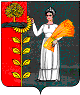 